                                              ПОСТАНОВЛЕНИЕ от «24» июля  2020 года                                                                               № 26 О выделении и оборудовании специальных мест для размещения печатных  предвыборных агитационных материалов       Во исполнение календарного плана мероприятий по подготовке и проведению выборов Главы Республики Башкортостан, на основании п.8 ст.67 Кодекса Республики Башкортостан, постановляю:       Выделить и оборудовать специальные места для размещения предвыборных печатных агитационных материалов:1.   В д. Бадряшево- на фасаде здания магазина по ул. Центральная,д.222.   В д. Аук-Буляк- на фасаде здания «магазин РайПО» по ул. Советская, д. 1а3.   В с. Беляшево- на фасаде здания магазина  по ул. Центральная, д. 194.   В д. Юда- на фасаде здания магазина  по ул. Центральная, д. 385.   В д. Старосолдово- на фасаде здания  «магазин РайПО» по ул. Лесная, д. 30Глава сельского поселенияБадряшевский сельсовет:                                          Р.Р. Шайнуров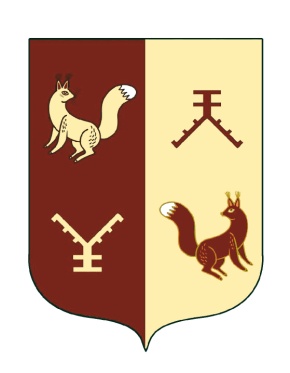 БАШҠОРТОСТАН РЕСПУБЛИКАҺЫТӘТЕШЛЕ РАЙОНЫМУНИЦИПАЛЬ РАЙОНЫНЫҢБӘЗРӘШ АУЫЛ СОВЕТЫАУЫЛ БИЛӘМӘҺЕХАКИМИӘТЕАДМИНИСТРАЦИЯ СЕЛЬСКОГО ПОСЕЛЕНИЯ БАДРЯШЕВСКИЙ СЕЛЬСОВЕТ МУНИЦИПАЛЬНОГО РАЙОНА ТАТЫШЛИНСКИЙ РАЙОН РЕСПУБЛИКИ БАШКОРТОСТАН 452833, Башҡортостан Республикаһы, Тәтешле районы, Бәзрәш ауылы, Матрос урамы 9тел.(34778) 3-17-44, факс (34778) 3-17-44                 selsovet.badryash@mail.ruИНН 0243000482 ОГРН 1020202341587452833, Республика Башкортостан, Татышлинский район, д.Бадряшево, ул. Матросова, д .9тел.(34778) 3-17-44, факс (34778) 3-17-44selsovet.badryash@mail.ru